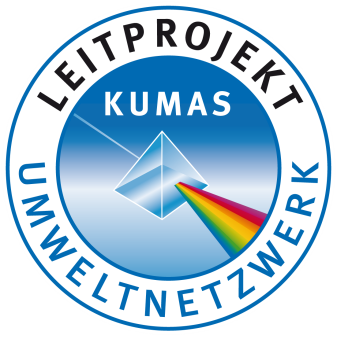 AnKUMAS e. V.Am Mittleren Moos 48	Telefax:  0821 450781-1186167 Augsburg	E-Mail:  info@kumas.deWICHTIG: 	Die im Bewerbungsbogen geforderten Angaben stellen Mindestangaben auf Basis der Bewertungskriterien in den Vergaberichtlinien dar und bilden den Kern der Beurteilung jeder Bewerbung! Bitte füllen Sie den Bogen deshalb sorgfältig aus. Ergänzende Präsentationen, Materialien und Angaben erleichtern der Jury die Bewertung. Personenbezogene Daten werden digital zu Verwaltungszwecken gespeichert und verarbeitet. Weitere Hinweise finden Sie unter www.kumas.de im Impressum. Ergänzende Angaben und Unterlagen können als Anlage ebenfalls eingereicht werden und dienen der Erleichterung der Beurteilung des Projektes.KUMAS, das Netzwerk für wachsende Umweltkompetenz hat sich zum Ziel gesetzt, die Umwelt-, Lebens- und Arbeitsplatzqualität sowie die wirtschaftliche Leistungsfähigkeit in Bayern nachhaltig zu verbessern. Offizielle Leitprojekte dienen der Umsetzung der Ziele des KUMAS e. V. und stellen für diesen herausragende Beispiele an Umweltkompetenz dar. Die Auszeichnung als »Offizielles Leitprojekt des KUMAS UMWELTNETZWERKS« erfolgt ohne Rechtsanspruch im Rahmen allgemeiner Kriterien.LeitprojekteLeitprojekte sind Verfahren, Produkte, Dienstleistungen, Anlagen, Konzepte, Entwicklungen oder Forschungsergebnisse, die in besonderem Maße geeignet sind, Umweltkompetenz zu demonstrieren.Die Leitprojekte des KUMAS UMWELTNETZWERKS berücksichtigen in besonderer Weise marktwirtschaftliche Ziele und tragen zur Verbesserung der Arbeitsplatzsituation in Bayern bei.Sie erfahren besondere Unterstützung durch die Institutionen des Fördervereins und der daran Beteiligten.KUMAS-AuszeichnungDie KUMAS-Auszeichnung »Offizielles Leitprojekt des KUMAS UMWELTNETZWERKS« mit Angabe des Jahres soll den Anwendern neben der Dokumentation besonderer Umweltkompetenz als marktwirtschaftliches Anreiz-Instrument dienen. Sie wird vom KUMAS – Kompetenzzentrum Umwelt e. V. verliehen.TrägerTräger der KUMAS-Auszeichnung sind Hersteller, Anwender, Eigentümer, Betreiber oder Beteiligte an einem Leitprojekt, die ihren Sitz im Freistaat Bayern haben oder Mitglied von KUMAS sind.Bewerbung, notwendige AngabenBewerbungen sind – unter Verwendung eines Formblattes und Einhaltung der jeweils angegebenen Frist – an die Geschäftsstelle des KUMAS – Kompetenzzentrum Umwelt e. V., Am Mittleren Moos 48, 86167 Augsburg, Telefon 0821 450781-0, Telefax 0821 450781-11, E-Mail info@kumas.de zu richten.Es wird vorausgesetzt, dass im Zusammenhang mit dem Leitprojekt alle gesetzlichen Anforderungen eingehalten werden.Die im Formblatt geforderten Angaben stellen Mindestangaben dar. Weitere Informationen und Hinweise, die zur Erleichterung der Beurteilung dienen, sind mit dem Vorschlag ebenfalls einzureichen.Ein Jahr nach der Auszeichnung soll an KUMAS – Kompetenzzentrum Umwelt e. V. über die weitere Entwicklung des Leitprojektes berichtet werden.BewertungskriterienDie Leitprojekte bzw. Träger der KUMAS-Auszeichnung stammen grundsätzlich aus Bayern. Ausnahmen bleiben der Einzelfallentscheidung vorbehalten.Die Leitprojekte berücksichtigen ökologische Ansätze in bestmöglicher Weise,  besitzen verbessernde Eigenschaften in Bezug auf Umweltmedien, Ressourceneffizienz, nachhaltige Entwicklung und streben Klimaneutralität an.Die Leitprojekte stellen Verbesserungen und Weiterentwicklungen des Standards dar.Die Leitprojekte sind finanziell vorstrukturiert und mit einem realistischen 
Finanzkonzept versehen.Die Leitprojekte tragen zur Steigerung der Umwelt- und/oder Lebensqualität bei.Auszeichnung als KUMAS-LeitprojektDie Auszeichnung als KUMAS-Leitprojekt erfolgt in offiziellem, öffentlichem Rahmen.Die Träger haben das Recht, diese Auszeichnung im Zusammenhang mit dem Leitprojekt zu Werbezwecken auf Werbeträgern, Briefbögen etc. zu verwenden.Projekttitel:Projektträger:Träger: 	Sitz in Bayern:	 ja        nein Ansprechpartner:	Straße:	PLZ/Ort: 	Telefon: 	E-Mail: 	Webseite: 	Projektpartner:	Projektstatus:
Angaben zu Beginn/
Ende; eventuell Hinweis auf Zwischen-berichte, etc.Start:  Ende:   /	 fortlaufend Es handelt sich um ein Forschungsprojekt: 	 ja	 nein(falls ja: 	 bereits abgeschlossen/technisch umsetzbare Ergebnisse liegen vor) Beschreibung:Gehen Sie bitte insbesondere auch auf den aus Ihrer Sicht besonderen Vorbild- und Innovationscharakter des Projekts ein!Berücksichtigung ökologischer Ansätze, Steigerung der Ressourcen-effizienz und Beitrag zur nachhaltigen Entwicklung:z. B.: Welcher Beitrag zu einer nachhaltigen Entwicklung hinsichtlich ökologischer, ökonomischer und sozialer Aspekte wird mit dem Projekt geleistet? Wie wurden die Aspekte einer integrierten Produktpolitik (IPP) berücksichtigt? Beitrag zur Ressorucenschonung (Reduzierung des Material- und/oder Energieeinsatzes), zum Klimaschutz, etc.Verbesserung/ Weiterentwicklung des Standards:z. B.: „das Projekt geht über die einschlägigen Normen, QM-Systeme und gesetzlichen Anforderungen hinaus, …“. Finanzielle Vorstrukturierung/ Finanzierungskonzept:Projektvolumen, öffent-liche Förderung?Beitrag zur Steigerung der Umwelt- und/
oder Lebensqualität:Welche Vorteile ergeben sich aus dem Projekt bezüglich der Auswirkungen auf CO2-Einsparung, Wasser, Boden, Luft, für den Naturschutz, Mensch und Tier?